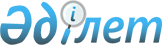 Ғабит Мүсірепов атындағы ауданы мәслихатының 2019 жылғы 25 желтоқсандағы № 55-1 "2020-2022 жылдарға арналған Ғабит Мүсірепов атындағы ауданының бюджетін бекіту туралы" шешіміне өзгерістер мен толықтырулар енгізу туралыСолтүстік Қазақстан облысы Ғабит Мүсірепов атындағы ауданы мәслихатының 2020 жылғы 19 наурыздағы № 57-7 шешімі. Солтүстік Қазақстан облысының Әділет департаментінде 2020 жылғы 27 наурызда № 6125 болып тіркелді
      Қазақстан Республикасының 2008 жылғы 4 желтоқсандағы Бюджет кодексінің 106, 109-баптарына, Қазақстан Республикасының 2001 жылғы 23 қаңтардағы "Қазақстан Республикасындағы жергілікті мемлекеттік басқару және өзін-өзі басқару туралы" Заңының 6-бабы 1-тармағы 1) тармақшасына сәйкес, Солтүстік Қазақстан облысы Ғабит Мүсірепов атындағы ауданының мәслихаты ШЕШІМ ҚАБЫЛДАДЫ:
      1. Ғабит Мүсірепов атындағы ауданы мәслихатының "2020-2022 жылдарға арналған Ғабит Мүсірепов атындағы ауданының бюджетін бекіту туралы" 2019 жылғы 25 желтоқсандағы № 55-1 шешіміне (2019 жылғы 31 желтоқсанда Қазақстан Республикасы нормативтік құқықтық актілерінің электрондық түрдегі эталондық бақылау банкінде жарияланды, Нормативтік құқықтық актілерді мемлекеттік тіркеу тізілімінде № 5760 болып тіркелді) келесі өзгерістер мен толықтырулар енгізілсін:
      1-тармақ жаңа редакцияда жазылсын:
      1) кірістер – 12 423 099,8 мың теңге:
      салықтық түсімдер – 1 168 743 мың теңге;
      салықтық емес түсімдер – 26 892,6 мың теңге;
      негізгі капиталды сатудан түсетін түсімдер – 42 300 мың теңге;
      трансферттер түсімі – 11 185 164,2 мың теңге;
      2) шығындар – 12 572 164,2 мың теңге;
      3) таза бюджеттік кредиттеу – 81 539 мың теңге:
      бюджеттік кредиттер – 127 248 мың теңге;
      бюджеттік кредиттерді өтеу – 45 709 мың теңге;
      4) қаржы активтерімен операциялар бойынша сальдо – - 4 513,4 мың теңге:
      қаржы активтерін сатып алу – 0;
      мемлекеттің қаржы активтерін сатудан түсетін түсімдер – 4 513,4 мың теңге;
      5) бюджет тапшылығы (профициті) – - 226 090 мың теңге;
      6) бюджет тапшылығын қаржыландыру (профицитін пайдалану) – 226 090 мың теңге:
      қарыздар түсімі – 127 248 мың теңге;
      қарыздарды өтеу – 45 709 мың теңге;
      бюджет қаражатының пайдаланылатын қалдықтары – 144 551 мың теңге.";
      9-тармақ келесі мазмұндағы 38), 39), 40), 41) тармақшаларымен толықтырылсын:
       "38) Қазақстан Республикасы Үкіметінің 2018 жылғы 13 қарашадағы № 746 "Нәтижелі жұмыспен қамтуды және жаппай кәсіпкерлікті дамытудың 2017-2021 жылдарға арналған "Еңбек" мемлекеттік бағдарламасын бекіту туралы" қаулысымен бекітілген нәтижелі жұмыспен қамтуды және жаппай кәсіпкерлікті дамытудың 2017 – 2021 жылдарға арналған "Еңбек" мемлекеттік бағдарламасы шеңберінде "Солтүстік Қазақстан облысы Ғабит Мүсірепов атындағы аудан әкімдігінің мәдениет және тілдерді дамыту бөлімі" коммуналдық мемлекеттік мекемесінің "Мәдениет үйі" мемлекеттік коммуналдық қазыналық кәсіпорнының Рузаев Мәдениет үйін ағымдағы жөндеу;
      39) "Ауыл-ел бесігі" жобасы бойынша ауылдық жерлерде әлеуметтік және инженерлік инфрақұрылымды жүзеге асыру мақсатында Новоишим ауылындағы автокөлік жолдарын орташа жөндеу;
      40) жергілікті маңызы бар жолдарда жол белгілерін алу және орнату;
      41) "Новоишим ауылында кәріз желілері мен тазарту құрылыстарының құрылысы" жобасына түзету енгізу.";
      11-тармақ жаңа редакцияда жазылсын:
       "11. 2020 жылға арналған ауданның жергілікті атқарушы органының резерві 67 784 мың теңге сомасында бекітілсін.";
      көрсетілген шешімнің 1- қосымшасы осы шешімнің қосымшасына сәйкес жаңа редакцияда жазылсын.
      2. Осы шешім 2020 жылғы 1 қаңтардан бастап қолданысқа енгізіледі. 2020 жылға арналған Ғабит Мүсірепов атындағы ауданының бюджеті
					© 2012. Қазақстан Республикасы Әділет министрлігінің «Қазақстан Республикасының Заңнама және құқықтық ақпарат институты» ШЖҚ РМК
				
      Солтүстік Қазақстан облысы 
Ғабит Мүсірепов атындағы 
ауданы мәслихатының 
сессиясының төрағасы 

М.Абуова

      Солтүстік Қазақстан облысы 
Ғабит Мүсірепов атындағы 
ауданы мәслихатының 
хатшысы 

Е.Адильбеков
Солтүстік Қазақстан облысы Ғабит Мүсірепов атындағы ауданы мәслихаты 2020 жылғы 19 наурызы № 57-7 шешіміне қосымшаСолтүстік Қазақстан облысы Ғабит Мүсірепов атындағы ауданы мәслихатының 2019 жылғы 25 желтоқсандағы № 55-1 шешіміне 1-қосымша
Санаты
Сыныбы
Кіші сыныбы
Атауы
Сома (мың теңге)
1. Кірістер
12 423 099,8
1
Салықтық түсімдер
1 168 743
03
Әлеуметтiк салық
570 565
1
Әлеуметтiк салық
570 565
04
Меншiкке салынатын салықтар
282 921
1
Мүлiкке салынатын салықтар
271 015
5
Бірыңғай жер салығы
11 906
05
Тауарларға, жұмыстарға және қызметтерге салынатын iшкi салықтар
307 257
2
Акциздер
5 553
3
Табиғи және басқа да ресурстарды пайдаланғаны үшiн түсетiн түсiмдер
270 713
4
Кәсiпкерлiк және кәсiби қызметтi жүргiзгенi үшiн алынатын алымдар
30 991
08
Заңдық маңызы бар әрекеттерді жасағаны және (немесе) оған уәкілеттігі бар мемлекеттік органдар немесе лауазымды адамдар құжаттар бергені үшін алынатын міндетті төлемдер
8 000
1
Мемлекеттік баж
8 000
2
Салықтық емес түсiмдер
26 892,6
01
Мемлекеттік меншіктен түсетін кірістер
53
7
Мемлекеттік бюджеттен берілген кредиттер бойынша сыйақылар
53
02
Мемлекеттік бюджеттен қаржыландырылатын мемлекеттік мекемелердің тауарларды (жұмыстарды, қызметтерді) өткізуінен түсетін түсімдер
2 200
1
Мемлекеттік бюджеттен қаржыландырылатын мемлекеттік мекемелердің тауарларды (жұмыстарды, қызметтерді) өткізуінен түсетін түсімдер
2 200
04
Мемлекеттік бюджеттен қаржыландырылатын, сондай-ақ Қазақстан Республикасы Ұлттық Банкінің бюджетінен (шығыстар сметасынан) қамтылатын және қаржыландырылатын мемлекеттік мекемелер салатын айыппұлдар, өсімпұлдар, санкциялар, өндіріп алулар
900
1
Мұнай секторы ұйымдарынан түсетін түсімдерді қоспағанда, мемлекеттік бюджеттен қаржыландырылатын, сондай-ақ Қазақстан Республикасы Ұлттық Банкінің бюджетінен (шығыстар сметасынан) қамтылатын және қаржыландырылатын мемлекеттік мекемелер салатын айыппұлдар, өсімпұлдар, санкциялар, өндіріп алулар
900
06
Басқа да салықтық емес түсiмдер
23 739,6
1
Басқа да салықтық емес түсiмдер
23 739,6
3
Негізгі капиталды сатудан түсетін түсімдер
42 300
03
Жердi және материалдық емес активтердi сату
42 300
1
Жерді сату
42 300
4
Трансферттердің түсімдері
11 185 164,2
01
Төмен тұрған мемлекеттік басқару органдарынан трансферттер
20 000
3
Аудандық маңызы бар қалалардың, ауылдардың, кенттердің, ауылдық округтердің бюджеттерінен трансферттер 
20 000
02
Мемлекеттiк басқарудың жоғары тұрған органдарынан түсетiн трансферттер
11 165 164,2
2
Облыстық бюджеттен түсетiн трансферттер
11 165 164,2
Функцио-налдық топ
Бюджеттік бағдарла-малардың әкімшісі
Бағдар-лама
Атауы
Сома (мың теңге)
2. Шығындар
12 572 164,2
1
Жалпы сипаттағы мемлекеттiк қызметтер 
1 279 717,5
112
Аудан (облыстық маңызы бар қала) мәслихатының аппараты
18 909
001
Аудан (облыстық маңызы бар қала) мәслихатының қызметін қамтамасыз ету жөніндегі қызметтер
18 909
122
Аудан (облыстық маңызы бар қала) әкімінің аппараты
176 631
001
Аудан (облыстық маңызы бар қала) әкімінің қызметін қамтамасыз ету жөніндегі қызметтер
133 631
003
Мемлекеттік органның күрделі шығыстары
1 600
113
Жергілікті бюджеттерден берілетін ағымдағы нысаналы трансферттер
41 400
459
Ауданның (облыстық маңызы бар қаланың) экономика және қаржы бөлімі
1 565
003
Салық салу мақсатында мүлікті бағалауды жүргізу
1 165
010
Жекешелендіру, коммуналдық меншікті басқару, жекешелендіруден кейінгі қызмет және осыған байланысты дауларды реттеу
400
458
Ауданның (облыстық маңызы бар қаланың) тұрғын үй-коммуналдық шаруашылығы, жолаушылар көлігі және автомобиль жолдары бөлімі
1 042 580,5
001
Жергілікті деңгейде тұрғын үй-коммуналдық шаруашылығы, жолаушылар көлігі және автомобиль жолдары саласындағы мемлекеттік саясатты іске асыру жөніндегі қызметтер
22 683
013
Мемлекеттік органның күрделі шығыстары
14 000
113
Жергілікті бюджеттерден берілетін ағымдағы нысаналы трансферттер
1 005 897,2
459
Ауданның (облыстық маңызы бар қаланың) экономика және қаржы бөлімі
40 032
001
Ауданның (облыстық маңызы бар қаланың) экономикалық саясатын қалыптастыру мен дамыту, мемлекеттік жоспарлау, бюджеттік атқару және коммуналдық меншігін басқару саласындағы мемлекеттік саясатты іске асыру жөніндегі қызметтер
40 032
2
Қорғаныс
78 727
122
Аудан (облыстық маңызы бар қала) әкімінің аппараты
15 297
005
Жалпыға бірдей әскери міндетті атқару шеңберіндегі іс-шаралар
15 297
122
Аудан (облыстық маңызы бар қала) әкімінің аппараты
63 430
006
Аудан (облыстық маңызы бар қала) ауқымындағы төтенше жағдайлардың алдын алу және оларды жою
63 030
007
Аудандық (қалалық) ауқымдағы дала өрттерінің, сондай-ақ мемлекеттік өртке қарсы қызмет органдары құрылмаған елдi мекендерде өрттердің алдын алу және оларды сөндіру жөніндегі іс-шаралар
400
3
Қоғамдық тәртіп, қауіпсіздік, құқықтық, сот, қылмыстық-атқару қызметі
6 958
458
Ауданның (облыстық маңызы бар қаланың) тұрғын үй-коммуналдық шаруашылығы, жолаушылар көлігі және автомобиль жолдары бөлімі
6 958
021
Елдi мекендерде жол қозғалысы қауiпсiздiгін қамтамасыз ету
6 958
4
Білім беру
6 079 465
464
Ауданның (облыстық маңызы бар қаланың) білім бөлімі
294 332
009
Мектепке дейінгі тәрбие мен оқыту ұйымдарының қызметін қамтамасыз ету
294 332
472
Ауданның (облыстық маңызы бар қаланың) құрылыс, сәулет және қала құрылысы бөлімі
5 414
037
Мектепке дейiнгi тәрбие және оқыту объектілерін салу және реконструкциялау
5 414
464
Ауданның (облыстық маңызы бар қаланың) білім бөлімі
4 934 087
003
Жалпы білім беру
4 840 578
006
Балалар үшін қосымша білім беру
93 509
465
Ауданның (облыстық маңызы бар қаланың) дене шынықтыру және спорт бөлімі
123 632
017
Балалар мен жасөспірімдерге спорттан қосымша білім беру
123 632
464
Ауданның (облыстық маңызы бар қаланың) білім бөлімі
722 000
001
Жергілікті деңгейде білім беру саласындағы мемлекеттік саясатты іске асыру жөніндегі қызметтер
20 004
005
Ауданның (областык маңызы бар қаланың) мемлекеттік білім беру мекемелер үшін оқулықтар мен оқу-әдiстемелiк кешендерді сатып алу және жеткізу
76 562
015
Жетім баланы (жетім балаларды) және ата-аналарының қамқорынсыз қалған баланы (балаларды) күтіп-ұстауға қамқоршыларға (қорғаншыларға) ай сайынға ақшалай қаражат төлемі
16 353
022
Жетім баланы (жетім балаларды) және ата-анасының қамқорлығынсыз қалған баланы (балаларды) асырап алғаны үшін Қазақстан азаматтарына біржолғы ақша қаражатын төлеуге арналған төлемдер
392
023
Әдістемелік жұмыс
21 043
029
Балалар мен жасөспірімдердің психикалық денсаулығын зерттеу және халыққа 
27 668
067
Ведомстволық бағыныстағы мемлекеттік мекемелер мен ұйымдардың күрделі шығыстары
559 978
6
Әлеуметтiк көмек және әлеуметтiк қамсыздандыру
449 605
451
Ауданның (облыстық маңызы бар қаланың) жұмыспен қамту және әлеуметтік бағдарламалар бөлімі
27 474
005
Мемлекеттік атаулы әлеуметтік көмек
26 474
057
Атаулы мемлекеттік әлеуметтік көмек алушылар болып табылатын жеке тұлғаларды телевизиялық абоненттiк жалғамалармен қамтамасыз ету
1 000
464
Ауданның (облыстық маңызы бар қаланың) білім бөлімі
22 356
030
Патронат тәрбиешілерге берілген баланы (балаларды) асырап бағу 
18 805
031
Жетім балаларды және ата-аналарыныңқамқорынсыз қалған, отбасылық үлгідегі балалар үйлері мен асыраушы отбасыларындағы балаларды мемлекеттік қолдау
3 551
451
Ауданның (облыстық маңызы бар қаланың) жұмыспен қамту және әлеуметтік бағдарламалар бөлімі
354 089
002
Жұмыспен қамту бағдарламасы
124 144
006
Тұрғын үйге көмек көрсету
1 011
007
Жергілікті өкілетті органдардың шешімі бойынша мұқтаж азаматтардың жекелеген топтарына әлеуметтік көмек
32 383
010
Үйден тәрбиеленіп оқытылатын мүгедек балаларды материалдық қамтамасыз ету
973
014
Мұқтаж азаматтарға үйде әлеуметтiк көмек көрсету
138 088
017
Оңалтудың жеке бағдарламасына сәйкес мұқтаж мүгедектерді міндетті гигиеналық құралдармен қамтамасыз ету, қозғалуға қиындығы бар бірінші топтағы мүгедектерге жеке көмекшінің және есту бойынша мүгедектерге қолмен көрсететін тіл маманының қызметін ұсыну
6 250
023
Жұмыспен қамту орталықтарының қызметін қамтамасыз ету
51 240
451
Ауданның (облыстық маңызы бар қаланың) жұмыспен қамту және әлеуметтік бағдарламалар бөлімі
45 686
001
Жергілікті деңгейде халық үшін әлеуметтікбағдарламаларды жұмыспен қамтуды қамтамасыз етуді іске асыру саласындағы мемлекеттік саясатты іске асыру жөніндегі қызметтер 
27 174
011
Жәрдемақыларды және басқа да әлеуметтік төлемдерді есептеу, төлеу мен жеткізу бойынша қызметтерге ақы төлеу
588
050
Қазақстан Республикасында мүгедектердің құқықтарын қамтамасыз етуге және өмір сүру сапасын жақсарту
17 924
7
Тұрғын үй-коммуналдық шаруашылық
1 608 985,8
455
Ауданның (облыстық маңызы бар қаланың) мәдениет және тілдерді дамыту бөлімі
21 613,3
024
Нәтижелі жұмыспен қамтуды және жаппай кәсіпкерлікті дамытудың 2017 – 2021 жылдарға арналған "Еңбек" мемлекеттік бағдарламасы шеңберінде қалалардың және ауылдық елді мекендердің объектілерін жөндеу
21 613,3
458
Ауданның (облыстық маңызы бар қаланың) тұрғын үй-коммуналдық шаруашылығы, жолаушылар көлігі және автомобиль жолдары бөлімі
2 000
003
Мемлекеттік тұрғын үй қорын сақтауды ұйымдастыру
2 000
472
Ауданның (облыстық маңызы бар қаланың) құрылыс, сәулет және қала құрылысы бөлімі
996 423,5
003
Коммуналдық тұрғын үй қорының тұрғын үйін жобалау және (немесе) салу, реконструкциялау
472 275,5
004
Инженерлік-коммуникациялық инфрақұрылымды жобалау, дамыту және (немесе) жайластыру
107 818
007
Қаланы және елді мекендерді абаттандыруды дамыту
42 499
098
Коммуналдық тұрғын үй қорының тұрғын үйлерін сатып алу
373 831
458
Ауданның (облыстық маңызы бар қаланың) тұрғын үй-коммуналдық шаруашылығы, жолаушылар көлігі және автомобиль жолдары бөлімі
588 949
028
Коммуналдық шаруашылығын дамыту
8 810
058
Елді мекендердегі сумен жабдықтау және су бұру жүйелерін дамыту
580 139
8
Мәдениет, спорт, туризм және ақпараттық кеңістiк
429 510
455
Ауданның (облыстық маңызы бар қаланың) мәдениет және тілдерді дамыту бөлімі
163 507
003
Мәдени-демалыс жұмысын қолдау
163 507
465
Ауданның (облыстық маңызы бар қаланың) дене шынықтыру және спорт бөлімі
25 326
001
Жергілікті деңгейде дене шынықтыру және спорт саласындағы мемлекеттік саясатты іске асыру жөніндегі қызметтер
10 292
006
Аудандық (облыстық маңызы бар қалалық) деңгейде спорттық жарыстар өткiзу
8 323
007
Әртүрлi спорт түрлерi бойынша аудан (облыстық маңызы бар қала) құрама командаларының мүшелерiн дайындау және олардың облыстық спорт жарыстарына қатысуы
6 711
472
Ауданның (облыстық маңызы бар қаланың) құрылыс, сәулет және қала құрылысы бөлімі
82 470
008
Cпорт объектілерін дамыту
82 470
455
Ауданның (облыстық маңызы бар қаланың) мәдениет және тілдерді дамыту бөлімі
107 601
006
Аудандық (қалалық) кiтапханалардың жұмыс iстеуi
106 312
007
Мемлекеттiк тiлдi және Қазақстан халқының басқа да тiлдерін дамыту
1 289
456
Ауданның (облыстық маңызы бар қаланың) ішкі саясат бөлімі
12 882
002
Мемлекеттік ақпараттық саясат жүргізу жөніндегі қызметтер
12 882
455
Ауданның (облыстық маңызы бар қаланың) мәдениет және тілдерді дамыту бөлімі
11 432
001
Жергілікті деңгейде тілдерді және мәдениетті дамыту саласындағы мемлекеттік саясатты іске асыру жөніндегі қызметтер
11 432
456
Ауданның (облыстық маңызы бар қаланың) ішкі саясат бөлімі
26 292
001
Жергілікті деңгейде ақпарат, мемлекеттілікті нығайту және азаматтардың әлеуметтік сенімділігін қалыптастыру саласында мемлекеттік саясатты іске асыру жөніндегі қызметтер
15 690
003
Жастар саясаты саласында іс-шараларды іске асыру
10 452
006
Мемлекеттік органның күрделі шығыстары
150
10
Ауыл, су, орман, балық шаруашылығы, ерекше қорғалатын табиғи аумақтар, қоршаған ортаны және жануарлар дүниесін қорғау, жер қатынастары
111 792
462
Ауданның(облыстық маңызы бар қаланың) ауыл шаруашылығы бөлімі
29 086
001
Жергілікті деңгейде ауыл шаруашылығы саласындағы мемлекеттік саясатты іске асыру жөніндегі қызметтер
29 086
473
Ауданның (облыстық маңызы бар қаланың) ветеринария бөлімі
40 764
001
Жергілікті деңгейде ветеринария саласындағы мемлекеттік саясатты іске асыру жөніндегі қызметтер
20 878
006
Ауру жануарларды санитарлық союды ұйымдастыру
410
007
Қаңғыбас иттер мен мысықтарды аулауды және жоюды ұйымдастыру
2 000
008
Алып қойылатын және жойылатын ауру жануарлардың, жануарлардан алынатын өнімдер мен шикізаттың құнын иелеріне өтеу
2 000
010
Ауыл шаруашылығы жануарларын сәйкестендіру жөніндегі іс-шараларды өткізу
2 500
011
Эпизоотияға қарсы іс-шаралар жүргізу
12 976
463
Ауданның (облыстық маңызы бар қаланың) жер қатынастары бөлімі
13 343
001
Аудан (облыстық маңызы бар қала) аумағында жер қатынастарын реттеу саласындағы мемлекеттік саясатты іске асыру жөніндегі қызметтер
13 343
459
Ауданның (облыстық маңызы бар қаланың) экономика және қаржы бөлімі
28 599
099
Мамандарға әлеуметтік қолдау көрсету жөніндегі шараларды іске асыру
28 599
11
Өнеркәсіп, сәулет, қала құрылысы және құрылыс қызметі
17 705
472
Ауданның (облыстық маңызы бар қаланың) құрылыс, сәулет және қала құрылысы бөлімі
17 705
001
Жергілікті деңгейде құрылыс, сәулет және қала құрылысы саласындағы мемлекеттік саясатты іске асыру жөніндегі қызметтер
17 705
12
Көлiк және коммуникация
2 236 403
458
Ауданның (облыстық маңызы бар қаланың) тұрғын үй-коммуналдық шаруашылығы, жолаушылар көлігі және автомобиль жолдары бөлімі
1 799 277
023
Автомобиль жолдарының жұмыс істеуін қамтамасыз ету
39 531
051
Көлiк инфрақұрылымының басым жобаларын іске асыру
1 759 746
458
Ауданның (облыстық маңызы бар қаланың) тұрғын үй-коммуналдық шаруашылығы, жолаушылар көлігі және автомобиль жолдары бөлімі
437 126
037
Әлеуметтік маңызы бар қалалық (ауылдық), қала маңындағы және ауданішілік қатынастар бойынша жолаушылар тасымалдарын субсидиялау
7 000
045
Аудандық маңызы бар автомобиль жолдарын және елді-мекендердің көшелерін күрделі және орташа жөндеу
430 126
13
Басқалар
81 390
469
Ауданның (облыстық маңызы бар қаланың) кәсіпкерлік бөлімі
13 606
001
Жергілікті деңгейде кәсіпкерлікті дамыту саласындағы мемлекеттік саясатты іске асыру жөніндегі қызметтер
13 606
459
Ауданның (облыстық маңызы бар қаланың) экономика және қаржы бөлімі
67 784
012
Ауданның (облыстық маңызы бар қаланың) жергілікті атқарушы органының резерві
67 784
14
Борышқа қызмет көрсету
53
459
Ауданның (облыстық маңызы бар қаланың) экономика және қаржы бөлімі
53
021
Жергілікті атқарушы органдардың облыстық бюджеттен қарыздар бойынша сыйақылар мен өзге де төлемдерді төлеу бойынша борышына қызмет көрсету
53
15
Трансферттер
191 852,9
459
Ауданның (облыстық маңызы бар қаланың) экономика және қаржы бөлімі
191 852,9
006
Пайдаланылмаған (толық пайдаланылмаған) нысаналы трансферттерді қайтару
1 645,9
038
Субвенциялар
154 464
054
Қазақстан Республикасының Ұлттық қорынан берілетін нысаналы трансферт есебінен республикалық бюджеттен бөлінген пайдаланылмаған (түгел пайдаланылмаған) нысаналы трансферттердің сомасын қайтару
35 743
3. Таза бюджеттік кредиттер
81 539
Бюджеттік кредиттер
127 248
10
Ауыл, су, орман, балық шаруашылығы, ерекше қорғалатын табиғи аумақтар, қоршаған ортаны және жануарлар дүниесін қорғау, жер қатынастары
127 248
459
Ауданның (облыстық маңызы бар қаланың) экономика және қаржы бөлімі
127 248
018
Мамандарды әлеуметтік қолдау шараларын іске асыру үшін бюджеттік кредиттер
127 248
Санаты
Сыныбы
Кіші сыныбы
Атауы
Сома (мың теңге)
5
Бюджеттік кредиттерді өтеу
45 709
01
Бюджеттік кредиттерді өтеу
45 709
1
Мемлекеттік бюджеттен берілген бюджеттік кредиттерді өтеу
45 709
4. Қаржы активтерiмен операциялар бойынша сальдо
- 4 513,4
6
Мемлекеттің қаржы активтерін сатудан түсетін түсімдер
4 513,4
01
Мемлекеттің қаржы активтерін сатудан түсетін түсімдер
4 513,4
1
Қаржы активтерін ел ішінде сатудан түсетін түсімдер
4 513,4
5. Бюджет тапшылығы (профициті)
-226 090
6. Бюджет тапшылығын қаржыландыру (профицитін пайдалану)
226 090
7
Қарыздар түсімдері
127 248
01
Мемлекеттік ішкі қарыздар
127 248
2
Қарыз алу келісім-шарттары
127 248
Функцио-налдық топ
Бюджеттік бағдарла-малардың әкімшісі
Бағдар-лама
Атауы
Сома (мың теңге)
16
Қарыздарды өтеу
45 709
459
Ауданның (облыстық маңызы бар қаланың) экономика және қаржы бөлімі
45 709
005
Жергілікті атқарушы органның жоғары тұрған бюджет алдындағы борышын өтеу
45 709
Функцио-налдық топ
Бюджеттік бағдарла-малардың әкімшісі
Бағдар-лама
Атауы
Сома (сома теңге)
8
Бюджет қаражатының пайдаланылатын қалдықтары
144 551
01
Бюджет қаражатының қалдықтары
144 551
1
Бюджет қаражатының бос қалдықтары
144 551